Nieuwsbrief
OBS de Driesprong
JenaplanschoolEesveenKalender 
Oktober
9 alle leerlingen vrij: studiedag team11 afsluiting thema Wereldrestaurant12 oud papier16 studiemiddag Op Kop17 afscheid overblijfoudersHerfstvakantie 21 t/m 25 oktober28 start thema  Aardse extremen31 vergadering leerlingenraad
November 4 zakelijke ouderavond. Op tijd beginnen In de vorige nieuwsbrief hebben we aangegeven hoe belangrijk het is voor de leerlingen om op tijd op school te zijn. Nu de eerste weken voorbij zijn, kunnen we met trots constateren dat we eigenlijk elke dag met alle kinderen tegelijk kunnen beginnen om 8:15 uur. Wat ontzettend fijn! Dit zorgt voor een ontspannen start en een vlot begin van de lesdag voor iedereen. Afscheid overblijfouders Zoals u weet gaat er na de herfstvakantie het een ander veranderen rond het overblijven en het toezicht. We nemen feestelijk afscheid van de overblijfouders die zich elke week weer zo enorm ingezet hebben om de leerlingen een gezellige pauze te bezorgen en de leerkrachten even te ontlasten. We zijn hier als team heel dankbaar voor en willen dit afscheid op donderdag 17 oktober om 11:30 uur met alle kinderen vieren. Wanneer u hier als ouder ook bij wil zijn, bent u van harte welkom. Hoe ziet het toezicht en de middagpauze er straks uit? We kiezen ervoor om de pleinwacht om 8:00 uur door een leerkracht te laten vervullen. Om 8:10 uur gaat de bel en kunt de leerkracht van uw kind bij de ingang van het lokaal vinden. Om 11:45 uur eten alle leerlingen met de eigen leerkracht in de groep en om 12:00 uur gaan ze een kwartier naar buiten. Dan wordt het toezicht verzorgt door directie, intern begeleider, onderwijsassistent of leerkracht. We doen dit volgens rooster. Om 12:15 uur starten de lessen weer. Op maandag pauzeren we iets eerder, om optimaal van de gymles te kunnen profiteren. Gangregels Zoals u ongetwijfeld opgevallen is, zijn de gangregels mooi weer gegeven in de school. We willen Marielle dan ook nogmaals heel hartelijk danken voor haar ontwerp! Nog mooier is te merken dat de leerlingen bewust bezig zijn met het vertonen van gewenst gedrag en daar elkaar soms op een natuurlijke manier aan helpen herinneren. Dat is een lijn die we verder gaan uitwerken in de school. Vrijwillige ouderbijdrage Onze school heeft erg actieve ouderraad. In overleg met het team organiseren ze leuke activiteiten voor de leerlingen. Denk hierbij aan: 
Sinterklaas 
Kerst 
Nieuwjaar 
Pasen 
Schoolvoetbal 
Avondvierdaagse 
Etc. Deze activiteiten kosten geld, daarom vraagt de ouderraad een vrijwillige bijdrage van u. Voor het schooljaar 2019-2020 is dit vastgesteld op €30,- per leerling. Wanneer uw kind na december op school komt betaalt u per resterende maand € 3,00 (tot en met juni). Van het geld worden alle bovengenoemde activiteiten georganiseerd. Deze ouderbijdrage is niet voldoende om alle activiteiten te bekostigen. De opbrengst van het oud papier kan ook deels ingezet worden. Wel moeten we benadrukken dat zonder de ouderbijdrage, we veel leuke dingen niet kunnen organiseren voor de leerlingen. Op de zakelijke ouderavond, georganiseerd door de MR, wordt er door de ouderraad een overzicht gegeven van de inkomsten en uitgaven van het betreffende schooljaar. We vragen u de vrijwillige ouderbijdrage over te maken op NL04 RABO 0361 2303 11 ten name van oudervereniging obs de Driesprong onder vermelding van ouderbijdrage 2019-2020 + naam kind(eren) Het mailadres van de ouderraad is: or@obsdriesprong.nl PR-plan Voor elke school is het belangrijk om successen en positieve verhalen uit te dragen. Voor onze school is dat niet anders. Tijdens de OR/MR-vergadering hebben we gesproken over het PR-plan dat we naar aanleiding van een van de teamvergaderingen geschreven hebben. Wat kunt u van ons verwachten: · In november staat er een groot artikel in de Zicht op Steenwijk. · Op Parro en op facebook zullen meer foto’s verschijnen waarin zichtbaar is hoe we werken. Hierbij houden we rekening met de door u gegeven privacyvoorkeuren. · Groep 6/7 doet mee aan een protreteerwedstrijd van het ouderenfonds. De leerlingen nemen een opa, oma, buurvrouw of een andere bekende mee naar school waar de leerlingen een mooi portret schilderen. De 3 mooiste zenden we in en kunnen een schoolreisje opleveren voor kinderen en ouderen. · We werken aan flyer en folder om onze school breed bekendheid te geven · We spannen ons in om de BSO in de vorm van gastouders verder te verbreden in Eesveen. Wat kunt u als ouder doen? · Vertel de goede ervaringen vooral aan iedereen die het horen wil. · Er leeft soms de gedachte dat de school gaat sluiten. Dat is niet het geval. Kort geleden heeft Alberto Boon (directeur-bestuurder van stichting Op Kop) dit nog eens gedeeld tijdens een overleg waarbij ook het plaatselijk belang aanwezig was. · Blijven meedenken, helpen en communiceren over het onderwijs en bijzondere activiteiten. Samen komen we verder! Zakelijke ouderavondOp 4 november is de zakelijke ouderavond gepland. Op een ander moment in het schooljaar dan u gewend bent. Toch is de werkwijze hetzelfde. In het eerste deel van de vergadering worden de jaarverslagen van Medezeggenschapsraad en Ouderraad besproken. Vervolgens is er ruimte voor een spreker. Dit keer hebben we Marjon Clarijs bereidt gevonden om meer te vertellen over het Jenaplanonderwijs op de Driesprong. Marjon is deskundige op het gebied van Jenaplanonderwijs en begeleidt ons hier het komende jaar in. Het jaarverslag van de MR en het financieel jaarverslag van de OR liggen 2 weken voor de vergadering ter inzage in de directiekamer. Dit zal na de herfstvakantie zijn. Kerstviering
Tijdens de MR/OR vergadering van afgelopen maandag is gezamenlijk besloten om de kerstviering weer naar de avond te verplaatsen. Het initiatief van het team om het kerstfeest een anders dan anders te vieren bleek niet gedragen te kunnen worden. We gaan er weer een topfeest van maken met elkaar!
HVO en GVONa enkele vragen tijdens de informatieavond over HVO, licht ik de werkwijze toe.Jaarlijks kunnen de ouders van midden- en bovenbouw aangeven of ze humanistisch vormingsonderwijs of godsdienstig vormingsonderwijs wensen voor hun kind. Op basis van deze inventarisatie wordt bepaald door het dienstencentrum GVO en HVO of we recht hebben op een docent van een van beide stromingen. Juf Anke is HVO-docent en bezoekt wekelijks de groepen, omdat er meer dan 7 leerlingen per groep voor HVO gekozen hebben.Binnen stichting Op Kop is er naast deze wijze van HVO en GVO verzorgen ook nog Hallo Wereld. Niet apart, maar samen is de kern van Hallo Wereld waar groepsleerkrachten en docenten HVO en GVO samenwerken met de lessen godsdienst- en humanistisch vormingsonderwijs, burgerschap, sociaal emotionele vorming en geestelijk stromingen. Door deze samenwerking kunnen onze leerlingen nog beter kennis maken met de wereld om zich heen. Op dit moment kiest de Driesprong nog niet voor Hallo Wereld, maar zijn wel enthousiast over de uitgangspunten. START WEERBAARHEIDSTRAININGEN SPORTINN/ALLESKIDS Binnenkort start er weer een nieuwe WEERBAARHEIDSTRAINING van Sportinn/AllesKids bij Sportinn Steenwijk! Vanaf WOENSDAG 30 oktober a.s. van 15:30-16:45 uur. Gedurende 8 lessen leren kinderen van 8-14 jaar van trainers Andre Wagensveld en Patricia Keetman sterker in hun schoenen te staan. Is jouw kind onzeker? Vindt hij/zij het moeilijk om zichzelf staande te houden in een groep? Wil je dat je kind leert op een goede manier voor zichzelf op te komen? Of wil je je kind optimaal voorbereiden op de middelbare school? De trainers helpen jouw kind om zijn/haar mentale en fysieke weerbaarheid te versterken. In de lessen worden oefeningen uit de Rots & Water programma, de jiu jitsu, yoga en de zelfverdediging gedaan. De trainers coachen je kind zodat het zich tijdens de training meer bewust wordt van zijn of haar eigen kracht, het krijgt meer zelfvertrouwen en leert voor zichzelf op te komen. Ook worden ouders en kinderen buiten de lessen om begeleid en gestimuleerd om het geoefende in de praktijk te brengen. Komt jouw kind meedoen? 
Voor opgave en/of meer informatie, neem even contact op met AllesKids (zie www.alleskids-yogacoaching.nl) – Patricia Keetman 06-41426241 of patricia.keetman@outlook.com We starten bij minimaal 12 kinderen per groep en het maximum per groep is 16 kinderen.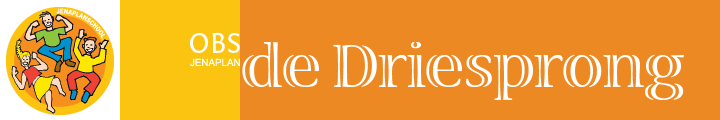 JenaplanOp 4 september zijn we gestart met de scholing om het jenaplanonderwijs verder te versterken. We hebben opnieuw gekeken naar de essenties van Jenaplanonderwijs en in een latere vergadering naar de verdeling van het basiswerk, stamgroepwerk en keuzewerk. Van hieruit hebben we enkele doelen gesteld. Stamgroepen Wat we sterk vinden aan ons Jenaplanonderwijs is dat we werken met drie stamgroepen, waarbinnen de tafelgroepen zo geformeerd zijn dat er gebruik gemaakt kan worden van ieders talent en ontwikkelingsniveau. Stamgroepwerk Het schoolbreed werken aan de thema’s van wereldoriëntatie binnen het stamgroepwerk is een ander erg belangrijk onderdeel van hoe we ons jenaplanonderwijs willen inrichten. De inzet van de vrije tekst vormt hier onderdeel van. Binnen de groep wordt een tekst gekozen en deze samen versterkt om de tekst nog meer betekenis en inhoud te geven. De te volgen stappen dragen bij aan een grote taalvaardigheid, woordenschat en meer leesbegrip. Basiswerk Het basiswerk zoals rekenen, taal, spelling, begrijpend lezen en schrijven worden in het programma opgenomen en vormen het grootste deel van het lesrooster. Immers de vaardigheid op deze vakgebieden is bepalend voor het schoolsucces van de leerling. Waar het kan, sluit dit aan bij de thema’s. We hebben ook de wens uitgesproken dit nog verder uit te werken in de komende jaren. Keuzewerk Leerlingen hebben binnen de weektaken keuzewerk. Dit keuzewerk biedt mogelijkheden tot ontwikkeling en vaak ook ontspanning. In de kleutergroep is dit bijvoorbeeld duidelijk zichtbaar door de visie van spelend leren. We hebben de ambitie om de ateliers in de toekomst meer vorm te geven als keuzevak voor een periode. Ook het werken aan de persoonlijke leerdoelen van de leerlingen is een vorm van keuzewerk. Parro Zoals ik in de vorige nieuwsbrief al aangaf, zou er in het directieberaad gekeken worden naar de uitkomst van de pilot Parro en Social schools. We hebben moeten concluderen dat beide ouderapps veel gedaan hebben in het meer zichtbaar maken van wat er gebeurt in de groepen en ook de samenwerking tussen school en ouders heeft vergemakkelijkt. Beide apps hebben vrijwel dezelfde functionaliteiten en hetzelfde gebruiksgemak. De app van social schools heeft als extra mogelijkheid het versturen van de nieuwsbrief. Na een goed overleg en een aantal kritische vragen is besloten dat alle scholen van stichting Op Kop de ouderapp van Social schools gaan gebruiken. Op welke termijn dit gaat gebeuren onderzoeken we nog. Het zal voor onze school betekenen (en voor vele andere scholen) dat we een andere app gaan werken. We zorgen ervoor dat u tijdig de juiste informatie krijgt, zodat u niets hoeft te missen.Voorstellen Mijn naam is Jennifer Krikke ik ben 19 jaar oud en woon in Steenwijk. Ik doe de opleiding onderwijsassistent op het Drenthe College in Meppel. Dit jaar is mijn laatste jaar van de opleiding aangebroken en loop ik drie dagen in de week stage. Ik loop mee in de klas van groep 6/7 van Maurice Meijerink. Ik ben hier aan het begin van het jaar al begonnen. Ik ben aanwezig op de woensdag, donderdag en vrijdag.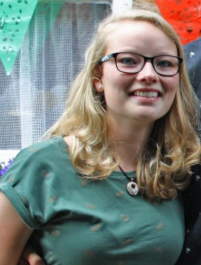 HalloMijn naam is Constance Korf en sinds dit schooljaar ben ik gestart als IB-er op obs de Driesprong. Daarnaast ben ik ook nog IB-er op 2 andere scholen van de Stichting op Kop te weten obs de Samensprong en obs de Emmaschool. In 1993 ben ik in dienst gekomen bij Stichting op Kop en heb ik vele jaren met plezier als groepsleerkracht gewerkt in diverse groepen. Ook ben ik waarnemend directeur geweest, maar mijn hart ligt naast het lesgeven bij het werken als IB-er. Ik beschik over de akte speciaal onderwijs, het IB-diploma en heb diverse andere scholingen gevolgd. Met mijn man en inmiddels studerende zoon en dochter en 2 katten, ben ik woonachtig in Steenwijk. Mijn hobby's zijn yoga, wielrennen, skiën, toneelspelen, zingen, tuinieren en reizen. Ik kijk uit naar de nieuwe samenwerking met collega's, ouders en leerlingen op de Driesprong! 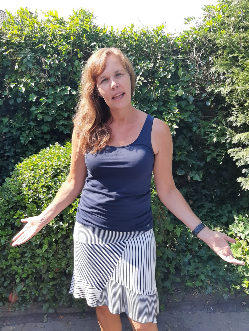 Afsluiting thema 1 

Op vrijdag 11 oktober sluiten we thema 1 op feestelijke wijze af met ouders en leerlingen. We hopen van harte dat u alvast een tafel reserveert in ons Wereldrestaurant. Via de leerkracht en Parro ontvangt u meer informatie. Heeft u vragen, stel ze gerust.Jeugdschaaktoernooi Schaakclub Steenwijk hoopt op woensdagmiddag 30 oktober a.s. weer het jaarlijkse toernooi voor basisschoolscholieren te organiseren. Het toernooi begint om 13.30 uur in het gebouw van MeeuwsenTenHoopen op de Eesveense hooilanden. Om een volledig programma tot circa 17.15 uur te kunnen afwikkelen moet het aanvangstijdstip echter gehandhaafd blijven. Nadere informatie over inschrijving volgt. BrunaIn de bijlage vindt u de informatie over de
actie tijdens de kinderboekenweek.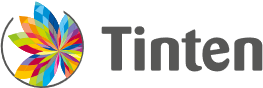 Peuterspeel ‘ HummeltjeOp dit moment behandelen we het thema Mensen, jij en ik. We zingen het liedje hoofd schouders…….liefst zo snel mogelijk en wat hebben we dan een plezier. We benoemen de leden van het gezin, opa en oma. En we lezen voor uit het boek Raad eens hoeveel ik van je hou. De “nieuwe” peuters zijn al helemaal gewend en vermaken zich prima bij ons. Dinsdag 24 september hebben we feest gehad omdat juf Klara al tien jaar als vrijwilligster bij ons is. Dat was wel een feestje waard. Nog van harte gefeliciteerd. Om 12.00 uur kunt u uw kind weer ophalen. 
Het kan voor sommige ouders verwarrend zijn als u eerder komt.Na het afscheid van Cissy 1 januari zal  Els Heibrink op de peutergroep gaan werken. Els komt de komende tijd zo nu en op de speelzaal meedraaien en om kennis te maken met iedereen. In de volgende nieuwsbrief zal ze zich voorstellen.Met vriendelijke groet,Cissy Wisman-de Jonge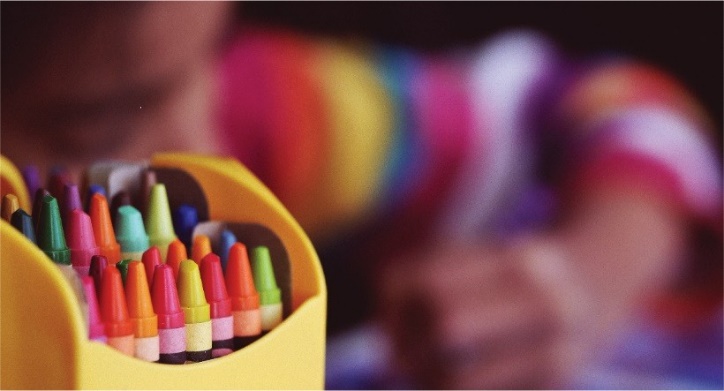 